Luke 22 – 19 And he took bread, and when he had given thanks, he broke it and gave it to them, saying, “This is my body, which is given for you. Do this in remembrance of me.” 20 And likewise the cup after they had eaten, saying, “This cup that is poured out for you is the new covenant in my blood. 21 But behold, the hand of him who betrays me is with me on the table. 22 For the Son of Man goes as it has been determined, but woe to that man by whom he is betrayed!”1 Corinthians 12 – 12 For just as the body is one and has many members, and all the members of the body, though many, are one body, so it is with Christ. 13 For in one Spirit we were all baptized into one body—Jews or Greeks, slaves or free—and all were made to drink of one Spirit. 14 For the body does not consist of one member but of many. 15 If the foot should say, “Because I am not a hand, I do not belong to the body,” that would not make it any less a part of the body. 16 And if the ear should say, “Because I am not an eye, I do not belong to the body,” that would not make it any less a part of the body. 17 If the whole body were an eye, where would be the sense of hearing? If the whole body were an ear, where would be the sense of smell? 18 But as it is, God arranged the members in the body, each one of them, as he chose. 19 If all were a single member, where would the body be?20 As it is, there are many parts, yet one body.Ephesians 4 – I therefore, a prisoner for the Lord, urge you to walk in a manner worthy of the calling to which you have been called, 2 with all humility and gentleness, with patience, bearing with one another in love, 3 eager to maintain the unity of the Spirit in the bond of peace.4 There is one body and one Spirit—just as you were called to the one hope that belongs to your call— 5 one Lord, one faith, one baptism, 6 one God and Father of all, who is over all and through all and in all. 7 But grace was given to each one of us according to the measure of Christ's gift.1 Corinthians 13:12 – For now we see in a mirror dimly, but then face to face. Now I know in part; then I shall know fully, even as I have been fully known.2 Corinthians 4 – 16 So we do not lose heart. Though our outer self is wasting away, our inner self is being renewed day by day. 17 For this light momentary affliction is preparing for us an eternal weight of glory beyond all comparison, 18 as we look not to the things that are seen but to the things that are unseen. For the things that are seen are transient, but the things that are unseen are eternal.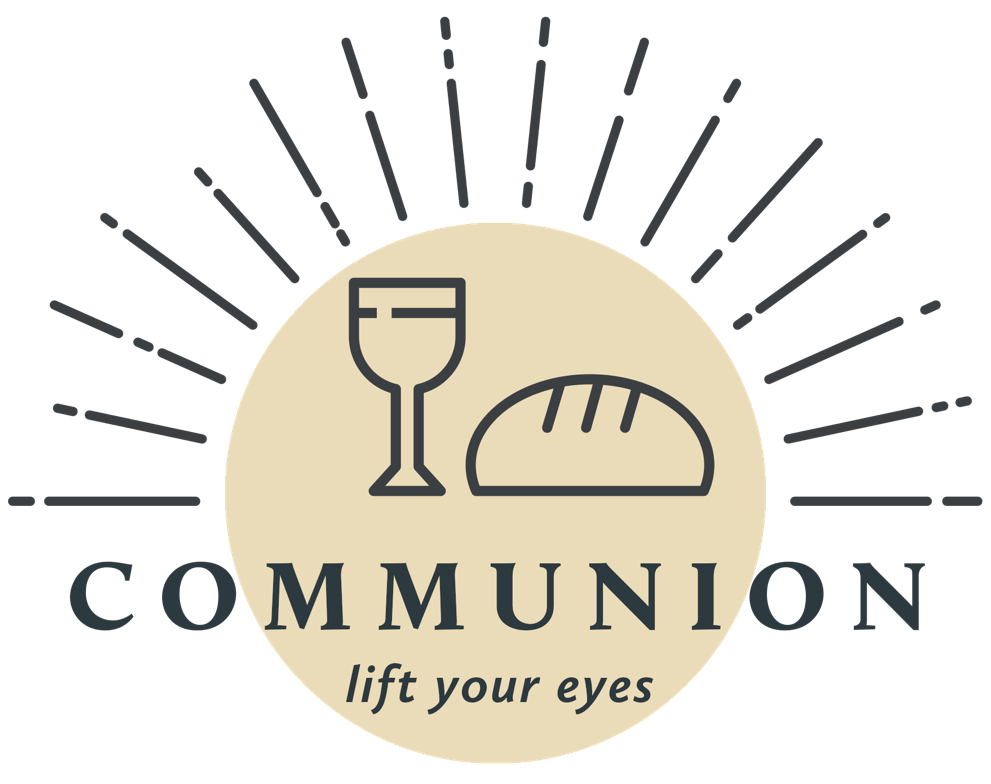 October 8, 2023Lift Your EyesOctober 8, 2023  |  1 Corinthians 11:23–26  |  Pastor Taylor Bradbury1 Corinthians 1117 But in the following instructions I do not commend you, because when you come together it is not for the better but for the worse.18 For, in the first place, when you come together as a church, I hear that there are divisions among you. And I believe it in part, 19 for there must be factions among you in order that those who are genuine among you may be recognized. 20 When you come together, it is not the Lord's supper that you eat. 21 For in eating, each one goes ahead with his own meal. One goes hungry, another gets drunk. 22 What! Do you not have houses to eat and drink in? Or do you despise the church of God and humiliate those who have nothing? What shall I say to you? Shall I commend you in this? No, I will not.23 For I received from the Lord what I also delivered to you, that the Lord Jesus on the night when he was betrayed took bread, 24 and when he had given thanks, he broke it, and said, “This is my body, which is for you. Do this in remembrance of me.” 25 In the same way also he took the cup, after supper, saying, “This cup is the new covenant in my blood. Do this, as often as you drink it, in remembrance of me.” 26 For as often as you eat this bread and drink the cup, you proclaim the Lord's death until he comes.27 Whoever, therefore, eats the bread or drinks the cup of the Lord in an unworthy manner will be guilty concerning the body and blood of the Lord. 28 Let a person examine himself, then, and so eat of the bread and drink of the cup. 29 For anyone who eats and drinks without discerning the body eats and drinks judgment on himself.30 That is why many of you are weak and ill, and some have died. 31 But if we judged ourselves truly, we would not be judged. 32 But when we are judged by the Lord, we are disciplined so that we may not be condemned along with the world.The Lord’s Supper is the covenant meal of God’s people in which we look back, look around, and look ahead. 1. The Lord’s Supper is a meal that encourages us to look back to the life, death, and resurrection of Jesus Christ.  2. The Lord’s Supper is a meal that encourages us to look around to see one another as brothers and sisters in Christ. 3. The Lord’s Supper is a meal that encourages us to look ahead to the glorious day when we see the Lord face-to-face. 